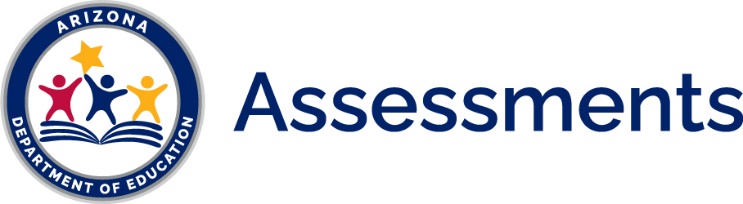 English Language Proficiency Assessment Administrator Attestation
2022 – 2023 School YearThe English Language Proficiency Assessment Administrator Attestation is an annual form to certify that the District Test Coordinator, School Test Coordinators, all Test Administrators, and Grades 1 and 2 Writing Scorers are proficient English speakers who can model clear standard pronunciation of English.District:      								District Entity #:       My signature (AZELLA District Test Coordinator or district/charter Superintendent) on this document certifies that all English language proficiency assessments are administered by individuals who are proficient in English and are trained to administer the test. Those administering the Kindergarten Placement Test and scoring the Stage II Placement Test Writing prompt responses have been trained and are qualified to score these tests.Signature: _______________________________________________________________________________Name:       					Title:       				Date (MM/DD/YYYY):       This SY 2022-2023 signed English Language Proficiency Assessment Administrator Attestation form must be kept with the AZELLA Test Security Agreement forms associated with the same school year and maintained by the district or charter. This document must be made available for ADE to review when requested. This form may not be altered. This form may be photocopied.The English Language Proficiency Assessment Administrator Attestation is an annual form to certify that the District Test Coordinator, School Test Coordinators, all Test Administrators, and Grades 1 and 2 Writing Scorers are proficient English speakers who can model clear standard pronunciation of English.District:      							District Entity #:       DTC Name:      						Superintendent Name:       This SY 2022-2023 signed English Language Proficiency Assessment Administrator Attestation form must be kept with the AZELLA Test Security Agreement forms associated with the same school year and maintained by the district or charter. This document must be made available for ADE to review when requested. This form may not be altered. This form may be photocopied.The English Language Proficiency Assessment Administrator Attestation is an annual form to certify that the District Test Coordinator, School Test Coordinators, all Test Administrators, and Grades 1 and 2 Writing Scorers are proficient English speakers who can model clear standard pronunciation of English.District:      							District Entity #:       DTC Name:      						Superintendent Name:       This SY 2022-2023 signed English Language Proficiency Assessment Administrator Attestation form must be kept with the AZELLA Test Security Agreement forms associated with the same school year and maintained by the district or charter. This document must be made available for ADE to review when requested. This form may not be altered. This form may be photocopied.The English Language Proficiency Assessment Administrator Attestation is an annual form to certify that the District Test Coordinator, School Test Coordinators, all Test Administrators, and Grades 1 and 2 Writing Scorers are proficient English speakers who can model clear standard pronunciation of English.District:      							District Entity #:       DTC Name:      						Superintendent Name:       This SY 2022-2023 signed English Language Proficiency Assessment Administrator Attestation form must be kept with the AZELLA Test Security Agreement forms associated with the same school year and maintained by the district or charter. This document must be made available for ADE to review when requested. This form may not be altered. This form may be photocopied.Printed Name(s)Date (MM/DD/YYYY)AZELLA RoleSignaturePrinted Name(s)Date (MM/DD/YYYY)AZELLA RoleSignaturePrinted Name(s)Date (MM/DD/YYYY)AZELLA RoleSignaturePrinted Name(s)Date (MM/DD/YYYY)AZELLA RoleSignature